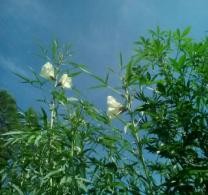 QUOTE OF THE HEMP TOWER CLEAN MACHINEQUOTE OF THE HEMP TOWER CLEAN MACHINEQUOTE OF THE HEMP TOWER CLEAN MACHINEQUOTE OF THE HEMP TOWER CLEAN MACHINEQUOTE OF THE HEMP TOWER CLEAN MACHINEQUOTE OF THE HEMP TOWER CLEAN MACHINEQUOTE OF THE HEMP TOWER CLEAN MACHINEQUOTE OF THE HEMP TOWER CLEAN MACHINE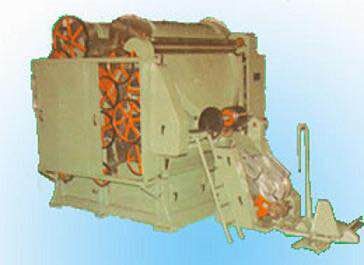 Bank	:	CHINA	CONSTRUCTION	BANK	CORP ZHANGZHOU BR.A/C:	ZHANGPU	ZHONGLONG	KENAF	SEEDS CO.,LTDA/C No. :35050166730700000014 SWIFT CODE：PCBCCNBJFJZIntermediary	Bank:	BANK	OF	AMERICA,NEW YORK(BOFAUS3N )CHINA	CONSTRUCTION	BANK	HONGKONG BR.(SWIFT :PCBCHKHH)JP	MORGAN	CHASE	BANK	N.A.NEWYORK(SWIFT:CHASUS33)Bank	:	CHINA	CONSTRUCTION	BANK	CORP ZHANGZHOU BR.A/C:	ZHANGPU	ZHONGLONG	KENAF	SEEDS CO.,LTDA/C No. :35050166730700000014 SWIFT CODE：PCBCCNBJFJZIntermediary	Bank:	BANK	OF	AMERICA,NEW YORK(BOFAUS3N )CHINA	CONSTRUCTION	BANK	HONGKONG BR.(SWIFT :PCBCHKHH)JP	MORGAN	CHASE	BANK	N.A.NEWYORK(SWIFT:CHASUS33)Bank	:	CHINA	CONSTRUCTION	BANK	CORP ZHANGZHOU BR.A/C:	ZHANGPU	ZHONGLONG	KENAF	SEEDS CO.,LTDA/C No. :35050166730700000014 SWIFT CODE：PCBCCNBJFJZIntermediary	Bank:	BANK	OF	AMERICA,NEW YORK(BOFAUS3N )CHINA	CONSTRUCTION	BANK	HONGKONG BR.(SWIFT :PCBCHKHH)JP	MORGAN	CHASE	BANK	N.A.NEWYORK(SWIFT:CHASUS33)Bank	:	CHINA	CONSTRUCTION	BANK	CORP ZHANGZHOU BR.A/C:	ZHANGPU	ZHONGLONG	KENAF	SEEDS CO.,LTDA/C No. :35050166730700000014 SWIFT CODE：PCBCCNBJFJZIntermediary	Bank:	BANK	OF	AMERICA,NEW YORK(BOFAUS3N )CHINA	CONSTRUCTION	BANK	HONGKONG BR.(SWIFT :PCBCHKHH)JP	MORGAN	CHASE	BANK	N.A.NEWYORK(SWIFT:CHASUS33)Bank	:	CHINA	CONSTRUCTION	BANK	CORP ZHANGZHOU BR.A/C:	ZHANGPU	ZHONGLONG	KENAF	SEEDS CO.,LTDA/C No. :35050166730700000014 SWIFT CODE：PCBCCNBJFJZIntermediary	Bank:	BANK	OF	AMERICA,NEW YORK(BOFAUS3N )CHINA	CONSTRUCTION	BANK	HONGKONG BR.(SWIFT :PCBCHKHH)JP	MORGAN	CHASE	BANK	N.A.NEWYORK(SWIFT:CHASUS33)Bank	:	CHINA	CONSTRUCTION	BANK	CORP ZHANGZHOU BR.A/C:	ZHANGPU	ZHONGLONG	KENAF	SEEDS CO.,LTDA/C No. :35050166730700000014 SWIFT CODE：PCBCCNBJFJZIntermediary	Bank:	BANK	OF	AMERICA,NEW YORK(BOFAUS3N )CHINA	CONSTRUCTION	BANK	HONGKONG BR.(SWIFT :PCBCHKHH)JP	MORGAN	CHASE	BANK	N.A.NEWYORK(SWIFT:CHASUS33)Bank	:	CHINA	CONSTRUCTION	BANK	CORP ZHANGZHOU BR.A/C:	ZHANGPU	ZHONGLONG	KENAF	SEEDS CO.,LTDA/C No. :35050166730700000014 SWIFT CODE：PCBCCNBJFJZIntermediary	Bank:	BANK	OF	AMERICA,NEW YORK(BOFAUS3N )CHINA	CONSTRUCTION	BANK	HONGKONG BR.(SWIFT :PCBCHKHH)JP	MORGAN	CHASE	BANK	N.A.NEWYORK(SWIFT:CHASUS33)Bank	:	CHINA	CONSTRUCTION	BANK	CORP ZHANGZHOU BR.A/C:	ZHANGPU	ZHONGLONG	KENAF	SEEDS CO.,LTDA/C No. :35050166730700000014 SWIFT CODE：PCBCCNBJFJZIntermediary	Bank:	BANK	OF	AMERICA,NEW YORK(BOFAUS3N )CHINA	CONSTRUCTION	BANK	HONGKONG BR.(SWIFT :PCBCHKHH)JP	MORGAN	CHASE	BANK	N.A.NEWYORK(SWIFT:CHASUS33)Bank	:	CHINA	CONSTRUCTION	BANK	CORP ZHANGZHOU BR.A/C:	ZHANGPU	ZHONGLONG	KENAF	SEEDS CO.,LTDA/C No. :35050166730700000014 SWIFT CODE：PCBCCNBJFJZIntermediary	Bank:	BANK	OF	AMERICA,NEW YORK(BOFAUS3N )CHINA	CONSTRUCTION	BANK	HONGKONG BR.(SWIFT :PCBCHKHH)JP	MORGAN	CHASE	BANK	N.A.NEWYORK(SWIFT:CHASUS33)Bank	:	CHINA	CONSTRUCTION	BANK	CORP ZHANGZHOU BR.A/C:	ZHANGPU	ZHONGLONG	KENAF	SEEDS CO.,LTDA/C No. :35050166730700000014 SWIFT CODE：PCBCCNBJFJZIntermediary	Bank:	BANK	OF	AMERICA,NEW YORK(BOFAUS3N )CHINA	CONSTRUCTION	BANK	HONGKONG BR.(SWIFT :PCBCHKHH)JP	MORGAN	CHASE	BANK	N.A.NEWYORK(SWIFT:CHASUS33)Name:.DescriptionDescriptionQuantityQuantityUnitpriceAmountZL-5 HEMP FIBER CARDER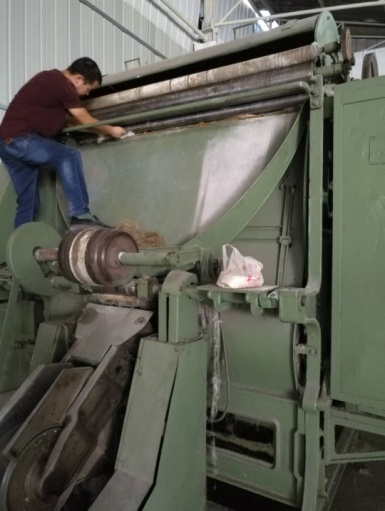 SIZE:950*230*330CMWeight 12 TONSFeeding part:7*2.2*3.3meterProcession speed: 400-500 kilos fiber per one hourFunction:Work as carding machine and cleaning machine for fiber out of the soft fiber machineSIZE:950*230*330CMWeight 12 TONSFeeding part:7*2.2*3.3meterProcession speed: 400-500 kilos fiber per one hourFunction:Work as carding machine and cleaning machine for fiber out of the soft fiber machineEach 1 UnitEach 1 Unit$21500$21500Totally 12000KILOWith Freight to Destination Port via Sea FreightWith Freight to Destination Port via Sea FreightWith Freight to Destination Port via Sea FreightWith Freight to Destination Port via Sea FreightWith Freight to Destination Port via Sea FreightTOTALTOTAL$21500